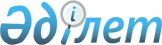 Об утверждении Правил оказания социальной помощи, установления размеров и определения перечня отдельных категорий нуждающихся граждан города Степногорска
					
			Утративший силу
			
			
		
					Решение Степногорского городского маслихата Акмолинской области от 24 декабря 2013 года № 5С-25/8. Зарегистрировано Департаментом юстиции Акмолинской области 28 января 2014 года № 3992. Утратило силу решением Степногорского городского маслихата Акмолинской области от 9 февраля 2024 года № 8С-10/2
      Сноска. Утратило силу решением Степногорского городского маслихата Акмолинской области от 09.02.2024 № 8С-10/2 (вводится в действие со дня его первого официального опубликования).
      В соответствии со статьей 56 Бюджетного кодекса Республики Казахстан, статьей 6 Закона Республики Казахстан "О местном государственном управлении и самоуправлении в Республике Казахстан", постановлением Правительства Республики Казахстан от 21 мая 2013 года № 504 "Об утверждении Типовых правил оказания социальной помощи, установления размеров и определения перечня отдельных категорий нуждающихся граждан", Степногорский городской маслихат РЕШИЛ:
      Сноска. Преамбула - в редакции решения Степногорского городского маслихата Акмолинской области от 13.05.2022 № 7С-14/6 (вводится в действие по истечению десяти календарных дней после дня его первого официального опубликования).


      1. Утвердить прилагаемые Правила оказания социальной помощи, установления размеров и определения перечня отдельных категорий нуждающихся граждан города Степногорска.
      2. Настоящее решение вступает в силу со дня государственной регистрации в Департаменте юстиции Акмолинской области и вводится в действие со дня официального опубликования.
      "СОГЛАСОВАНО" Правила оказания социальной помощи, установления размеров и определения перечня отдельных категорий нуждающихся граждан города Степногорска
      1. Настоящие Правила оказания социальной помощи, установления размеров и определения перечня отдельных категорий нуждающихся граждан города Степногорска (далее - Правила) разработаны в соответствии с Законом Республики Казахстан "О местном государственном управлении и самоуправлении в Республике Казахстан", постановлением Правительства Республики Казахстан от 21 мая 2013 года № 504 "Об утверждении Типовых правил оказания социальной помощи, установления размеров и определения перечня отдельных категорий нуждающихся граждан" (далее – Типовые правила).
      Сноска. Пункт 1 - в редакции решения Степногорского городского маслихата Акмолинской области от 13.05.2022 № 7С-14/6 (вводится в действие по истечению десяти календарных дней после дня его первого официального опубликования).

 1. Общие положения
      2. Основные термины и понятия, которые используются в настоящих Правилах:
      1) памятные даты – события, имеющие общенародное историческое, духовное, культурное значение и оказавшие влияние на ход истории Республики Казахстан;
      2) специальная комиссия – комиссия, создаваемая решением акима города Степногорска, по рассмотрению заявления лица (семьи), претендующего на оказание социальной помощи в связи с наступлением трудной жизненной ситуации;
      3) прожиточный минимум – необходимый минимальный денежный доход на одного человека, равный по величине стоимости минимальной потребительской корзины, рассчитываемой органами статистики Акмолинской области;
      4) праздничные дни – дни национальных и государственных праздников Республики Казахстан;
      5) среднедушевой доход семьи (гражданина) – доля совокупного дохода семьи, приходящаяся на каждого члена семьи в месяц;
      6) исключен решением Степногорского городского маслихата Акмолинской области от 05.05.2016 № 6С-4/4 (вводится в действие со дня официального опубликования);


      7) трудная жизненная ситуация – ситуация, объективно нарушающая жизнедеятельность гражданина, которую он не может преодолеть самостоятельно;
      8) уполномоченный орган – государственное учреждение "Отдел занятости и социальных программ города Степногорска";
      9) уполномоченная организация – Государственная корпорация "Правительство для граждан" – юридическое лицо, созданное по решению Правительства Республики Казахстан для оказания государственных услуг, услуг по выдаче технических условий на подключение к сетям субъектов естественных монополий и услуг субъектов квазигосударственного сектора в соответствии с законодательством Республики Казахстан, организации работы по приему заявлений на оказание государственных услуг, услуг по выдаче технических условий на подключение к сетям субъектов естественных монополий, услуг субъектов квазигосударственного сектора и выдаче их результатов услугополучателю по принципу "одного окна", а также обеспечения оказания государственных услуг в электронной форме, осуществляющее государственную регистрацию прав на недвижимое имущество по месту его нахождения;
      10) участковая комиссия – комиссия, создаваемая решением акимов соответствующих административно-территориальных единиц для проведения обследования материального положения лиц (семей), обратившихся за социальной помощью, и подготовки заключений;
      11) предельный размер – утвержденный максимальный размер социальной помощи.
      Сноска. Пункт 2 с изменениями, внесенными решениями Степногорского городского маслихата Акмолинской области от 25.08.2015 № 5С-43/4 (вводится в действие со дня официального опубликования); от 05.05.2016 № 6С-4/4 (вводится в действие со дня официального опубликования); от 25.08.2016 № 6С-8/4 (вводится в действие со дня официального опубликования); от 12.09.2018 № 6С-31/3 (вводится в действие со дня официального опубликования); от 13.08.2019 № 6С-42/11 (вводится в действие со дня официального опубликования).


      3. Настоящие Правила распространяются на лиц, постоянно проживающих на территории города Степногорска.
      4. Для целей настоящих Правил под социальной помощью понимается помощь, предоставляемая местным исполнительным органом в денежной или натуральной форме отдельным категориям нуждающихся граждан (далее – получатели) в случае наступления трудной жизненной ситуации, а также к памятным датам и праздничным дням.
      Сноска. Пункт 4 – в редакции решения Степногорского городского маслихата Акмолинской области от 13.08.2019 № 6С-42/11 (вводится в действие со дня официального опубликования).


      5. Меры социальной поддержки, предусмотренные статьей 16 Закона Республики Казахстан "О социальной защите лиц с инвалидностью в Республике Казахстан" и подпунктом 2) статьи 10, подпунктом 2) статьи 11, подпунктом 2) статьи 12, подпунктом 2) статьи 13, статьей 17 Закона Республики Казахстан "О ветеранах", оказываются в порядке, определенном настоящими Правилами.
      Сноска. Пункт 5 - в редакции решения Степногорского городского маслихата Акмолинской области от 23.12.2022 № 7С-22/11 (вводится в действие по истечению десяти календарных дней после дня его первого официального опубликования).


      6. Социальная помощь предоставляется через банки второго уровня или организации, имеющие лицензии на соответствующие виды банковских операций путем перечисления на счета получателя.
      7. Социальная помощь предоставляется единовременно и (или) периодически ежемесячно.
      Сноска. Пункт 7 - в редакции решения Степногорского городского маслихата Акмолинской области от 13.05.2022 № 7С-14/6 (вводится в действие по истечению десяти календарных дней после дня его первого официального опубликования).


      8. Перечень памятных дат и праздничных дней для оказания социальной помощи:
      1) 9 мая – День Победы;
      2) 1 октября – День пожилых людей;
      3) 30 августа – День Конституции Республики Казахстан.
      Сноска. Пункт 8 - в редакции решения Степногорского городского маслихата Акмолинской области от 24.12.2021 № 7С-11/11 (вводится в действие по истечении десяти календарных дней после дня его первого официального опубликования).


      8-1. Участковые и специальные комиссии осуществляют свою деятельность на основании положений, утверждаемых местным исполнительным органом Акмолинской области.
      Сноска. Правила дополнены пунктом 8-1 в соответствии с решением Степногорского городского маслихата Акмолинской области от 26.11.2020 № 6С-59/6 (вводится в действие со дня официального опубликования); в редакции решения Степногорского городского маслихата Акмолинской области от 13.05.2022 № 7С-14/6 (вводится в действие по истечению десяти календарных дней после дня его первого официального опубликования).

 2. Порядок определения перечня категорий получателей социальной помощи и установления размеров социальной помощи
      9. Социальная помощь оказывается следующим категориям получателей:
      ветеранам Великой Отечественной войны;
      ветеранам боевых действий на территории других государств;
      ветеранам, приравненным по льготам к ветеранам Великой Отечественной войны;
      ветеранам труда;
      другим лицам, на которых распространяется действие Закона Республики Казахстан "О ветеранах";
      пенсионерам с минимальным, ниже минимального размера пенсии и пенсионерам, получающим минимальный размер государственной базовой пенсионной выплаты;
      лицам с инвалидностью всех групп до пенсионного возраста;
      лицам, воспитывающим ребенка с инвалидностью;
      гражданам (семьям), пострадавшим вследствие стихийного бедствия или пожара;
      лицам, больным социально-значимыми заболеваниями (туберкулез, злокачественные новообразования, болезнь, вызванная вирусом иммунодефицита человека (ВИЧ), инсулинозависимый сахарный диабет 1 типа);
      гражданам (семьям), имеющим детей, состоящих на учете у фтизиатра и получающих химиопрофилактику;
      студентам из малообеспеченных, многодетных семей, проживающим в сельской местности;
      студентам из малообеспеченных, многодетных семей, детям-сиротам и детям, оставшимся без попечения родителей;
      гражданам (семьям), имеющим детей, с болезнью, вызванной вирусом иммунодефицита человека (ВИЧ), состоящим на учете в организациях здравоохранения;
      гражданам (семьям), имеющим детей, с инсулинозависимым сахарным диабетом 1 типа, состоящим на учете в организациях здравоохранения;
      лицам с инвалидностью всех групп, детям с инвалидностью, больным, состоящим на учете в организациях здравоохранения, по заключению врачебно-консультационной комиссии (далее – ВКК);
      лицам, освободившимся из мест лишения свободы и состоящим на учете службы пробации.
      При этом основаниями для отнесения граждан к категории, нуждающихся при наступлении трудной жизненной ситуации, являются:
      1) основания, предусмотренные законодательством Республики Казахстан;
      2) причинение ущерба гражданину (семье) либо его имуществу вследствие стихийного бедствия или пожара, либо наличие социально значимого заболевания;
      3) наличие среднедушевого дохода, не превышающего 1,7 кратного размера прожиточного минимума.
      Специальные комиссии при вынесении заключения о необходимости оказания социальной помощи руководствуются утвержденным местными представительными органами перечнем оснований для отнесения граждан к категории нуждающихся.
      Сноска. Пункт 9 - в редакции решения Степногорского городского маслихата Акмолинской области от 29.09.2022 № 7С-19/4 (вводится в действие по истечению десяти календарных дней после дня его первого официального опубликования).


      10. Социальная помощь оказывается единовременно:
      1) ко Дню Победы – 9 мая:
      ветеранам Великой Отечественной войны;
      ветеранам боевых действий на территории других государств;
      ветеранам, приравненным по льготам к ветеранам Великой Отечественной войны;
      ветеранам труда;
      другим лицам, на которых распространяется действие Закона Республики Казахстан "О ветеранах";
      2) ко Дню пожилых людей:
      пенсионерам с минимальным, ниже минимального размера пенсии и пенсионерам, получающим минимальный размер государственной базовой пенсионной выплаты;
      3) ко Дню Конституции Республики Казахстан:
      лицам с инвалидностью всех групп до пенсионного возраста;
      лицам, воспитывающим ребенка с инвалидностью.
      Сноска. Пункт 10 - в редакции решения Степногорского городского маслихата Акмолинской области от 29.09.2022 № 7С-19/4 (вводится в действие по истечению десяти календарных дней после дня его первого официального опубликования).


      11. При наступлении трудной жизненной ситуации социальная помощь оказывается гражданам (семьям) единовременно по заявлению без учета среднедушевого дохода гражданина (семьи):
      1) гражданам (семьям), пострадавшим вследствие стихийного бедствия или пожара, при обращении не позднее трех месяцев после наступления события, в размере 40 месячных расчетных показателей;
      2) лицам, больным социально-значимыми заболеваниями (злокачественные новообразования, болезнь, вызванная вирусом иммунодефицита человека (ВИЧ), инсулинозависимый сахарный диабет 1 типа), состоящим на учете в организациях здравоохранения, в размере 15 месячных расчетных показателей;
      3) гражданам (семьям), имеющим детей, состоящих на учете у фтизиатра и получающих химиопрофилактику, в размере 9 месячных расчетных показателей;
      4) гражданам (семьям), имеющим детей с инсулинозависимым сахарным диабетом 1 типа, состоящим на учете в организациях здравоохранения в размере 15 месячных расчетных показателей.
      Сноска. Пункт 11 - в редакции решения Степногорского городского маслихата Акмолинской области от 13.05.2022 № 7С-14/6 (вводится в действие по истечению десяти календарных дней после дня его первого официального опубликования); в редакции решения Степногорского городского маслихата Акмолинской области от 29.05.2023 № 8С-3/4 (вводится в действие по истечении десяти календарных дней после дня его первого официального опубликования).


      11-1. При наступлении трудной жизненной ситуации социальная помощь оказывается гражданам (семьям) ежемесячно без истребования заявлений от получателей, без учета среднедушевого дохода гражданина (семьи):
      гражданам (семьям), имеющим детей с болезнью, вызванной вирусом иммунодефицита человека (ВИЧ), состоящим на учете в организациях здравоохранения, в размере двукратного прожиточного минимума;
      лицам, больным туберкулезом, состоящим на учете в организациях здравоохранения, в размере 5 месячных расчетных показателей.
      Сноска. Правила дополнены пунктом 11-1 в соответствии с решением Степногорского городского маслихата Акмолинской области от 26.11.2020 № 6С-59/6 (вводится в действие со дня официального опубликования); в редакции решения Степногорского городского маслихата Акмолинской области от 29.05.2023 № 8С-3/4 (вводится в действие по истечении десяти календарных дней после дня его первого официального опубликования).


      12. При наступлении трудной жизненной ситуации, социальная помощь оказывается гражданам (семьям) по заявлению единовременно с учетом среднедушевого дохода гражданина (семьи):
      1) студентам из малообеспеченных, многодетных семей, проживающим в сельской местности, обучающимся по очной форме обучения в колледжах города Степногорска в размере стоимости годового обучения, за счет целевых трансфертов;
      2) студентам из малообеспеченных, многодетных семей, детям-сиротам и детям, оставшимся без попечения родителей, обучающимся в высших медицинских учебных заведениях, а также в высших учебных заведениях обучающих специалистов в области педагогики и теологии, заключившим договор о трудоустройстве с государственными медицинскими организациями, организациями образования и организациями, осуществляющими деятельность по делам религии города Степногорска, на оплату в размере стоимости годового обучения за счет средств местного бюджета, на основании договора с учебным заведением, справки с места учебы и справки подтверждающей принадлежность заявителя (семьи) к указанным категориям;
      3) лицам с инвалидностью всех групп, детям с инвалидностью, больным, состоящим на учете в организациях здравоохранения, по заключению ВКК, в размере 15 месячных расчетных показателей;
      4) лицам, освободившимся из мест лишения свободы и состоящим на учете службы пробации с предоставлением справки об освобождении, при обращении не позднее шести месяцев после освобождения, в размере 15 месячных расчетных показателей;
      5) ветеранам и другим лицам, на которых распространяется действие Закона Республики Казахстан "О ветеранах", в виде возмещения затрат на санаторно-курортное лечение на территории Республики Казахстан при среднедушевом доходе ниже 3 прожиточных минимумов в размере 30 месячных расчетных показателей. При стоимости санаторно-курортного лечения ниже 30 месячных расчетных показателей, выплачивается фактически затраченные финансовые средства.
      Сноска. Пункт 12 - в редакции решения Степногорского городского маслихата Акмолинской области от 29.09.2022 № 7С-19/4 (вводится в действие по истечению десяти календарных дней после дня его первого официального опубликования).

      12-1. Исключен решением Степногорского городского маслихата Акмолинской области от 13.05.2022 № 7С-14/6 (вводится в действие по истечению десяти календарных дней после дня его первого официального опубликования).

      12-2. Исключен решением Степногорского городского маслихата Акмолинской области от 13.05.2022 № 7С-14/6 (вводится в действие по истечению десяти календарных дней после дня его первого официального опубликования).


      13. К памятным датам и праздничным дням размер социальной помощи для отдельно взятой категории получателей устанавливается в едином размере по согласованию с местным исполнительным органом области.
      14. Размер оказываемой социальной помощи в каждом отдельном случае определяет специальная комиссия и указывает его в заключении о необходимости оказания социальной помощи. 3. Порядок оказания социальной помощи
      15. Социальная помощь к памятным датам и праздничным дням оказывается по списку, утверждаемому местным исполнительным органом по представлению уполномоченной организации либо иных организаций без истребования заявлений от получателей.
      Сноска. Пункт 15 – в редакции решения Степногорского городского маслихата Акмолинской области от 13.08.2019 № 6С-42/11 (вводится в действие со дня официального опубликования).


      16. Для получения социальной помощи при наступлении трудной жизненной ситуации заявитель от себя или от имени семьи в уполномоченный орган или акиму поселка, села, сельского округа представляет заявление с приложением документов согласно Типовых правил.
      Сноска. Пункт 16 – в редакции решения Степногорского городского маслихата Акмолинской области от 23.12.2022 № 7С-22/11 (вводится в действие по истечению десяти календарных дней после дня его первого официального опубликования).


      17. Документы представляются в подлинниках для сверки, после чего подлинники документов возвращаются заявителю.
      Сноска. Пункт 17 – в редакции решения Степногорского городского маслихата Акмолинской области от 26.11.2020 № 6С-59/6 (вводится в действие со дня официального опубликования).


      18. При поступлении заявления на оказание социальной помощи в случае наступления трудной жизненной ситуации уполномоченный орган или аким поселка, села, сельского округа в течение одного рабочего дня направляют документы заявителя в участковую комиссию для проведения обследования материального положения лица (семьи).
      19. Участковая комиссия в течение двух рабочих дней со дня получения документов проводит обследование заявителя, по результатам которого составляет акт о материальном положении лица (семьи), подготавливает заключение о нуждаемости лица (семьи) в социальной помощи по формам согласно приложениям 2, 3 к Типовым правилам и направляет их в уполномоченный орган или акиму поселка, села, сельского округа.
      Аким поселка, села, сельского округа в течение двух рабочих дней со дня получения акта и заключения участковой комиссии направляет их с приложенными документами в уполномоченный орган.
      20. В случае недостаточности документов для оказания социальной помощи, уполномоченный орган запрашивает в соответствующих органах сведения, необходимые для рассмотрения представленных для оказания социальной помощи документов.
      21. В случае невозможности представления заявителем необходимых документов в связи с их порчей, утерей, уполномоченный орган принимает решение об оказании социальной помощи на основании данных иных уполномоченных органов и организаций, имеющих соответствующие сведения.
      22. Уполномоченный орган в течение одного рабочего дня со дня поступления документов от участковой комиссии или акима поселка, села, сельского округа производит расчет среднедушевого дохода лица (семьи) в соответствии с законодательством Республики Казахстан и представляет полный пакет документов на рассмотрение специальной комиссии.
      23. Специальная комиссия в течение двух рабочих дней со дня поступления документов выносит заключение о необходимости оказания социальной помощи, при положительном заключении указывает размер социальной помощи.
      24. Уполномоченный орган в течение восьми рабочих дней со дня регистрации документов заявителя на оказание социальной помощи принимает решение об оказании либо отказе в оказании социальной помощи на основании принятых документов и заключения специальной комиссии о необходимости оказания социальной помощи.
      В случаях, указанных в пунктах 20 и 21 настоящих Правил, уполномоченный орган принимает решение об оказании либо отказе в оказании социальной помощи в течение двадцати рабочих дней со дня принятия документов от заявителя или акима поселка, села, сельского округа.
      25. Уполномоченный орган письменно уведомляет заявителя о принятом решении (в случае отказа - с указанием основания) в течение трех рабочих дней со дня принятия решения.
      26. Исключен решением Степногорского городского маслихата Акмолинской области от 13.08.2019 № 6С-42/11 (вводится в действие со дня официального опубликования).


      27. Отказ в оказании социальной помощи осуществляется в случаях:
      1) выявления недостоверных сведений, представленных заявителями;
      2) отказа, уклонения заявителя от проведения обследования материального положения лица (семьи);
      3) превышения размера среднедушевого дохода лица (семьи) для оказания социальной помощи.
      28. Финансирование расходов на предоставление социальной помощи осуществляется в пределах средств, предусмотренных бюджетом города Степногорска на текущий финансовый год. 4. Основания для прекращения и возврата предоставляемой социальной помощи
      29. Социальная помощь прекращается в случаях:
      1) смерти получателя;
      2) выезда получателя на постоянное проживание за пределы города Степногорска;
      3) направления получателя на проживание в государственные медико-социальные учреждения;
      4) выявления недостоверных сведений, представленных заявителем.
      Выплата социальной помощи прекращается с месяца наступления указанных обстоятельств.
      30. Излишне выплаченные суммы подлежат возврату в добровольном или ином установленном законодательством Республики Казахстан порядке. 5. Заключительное положение
      31. Мониторинг и учет предоставления социальной помощи проводит уполномоченный орган с использованием базы данных автоматизированной информационной системы "Е-Собес".
					© 2012. РГП на ПХВ «Институт законодательства и правовой информации Республики Казахстан» Министерства юстиции Республики Казахстан
				
      Председатель сессиигородского маслихата

С.Сабыров

      Секретарьгородского маслихата

Г.Копеева

      Исполняющий обязанностиакима города Степногорска

А.Кумпекеев
Утверждены
решением Степногорского
городского маслихата
от 24 декабря 2013 года
№ 5С-25/8